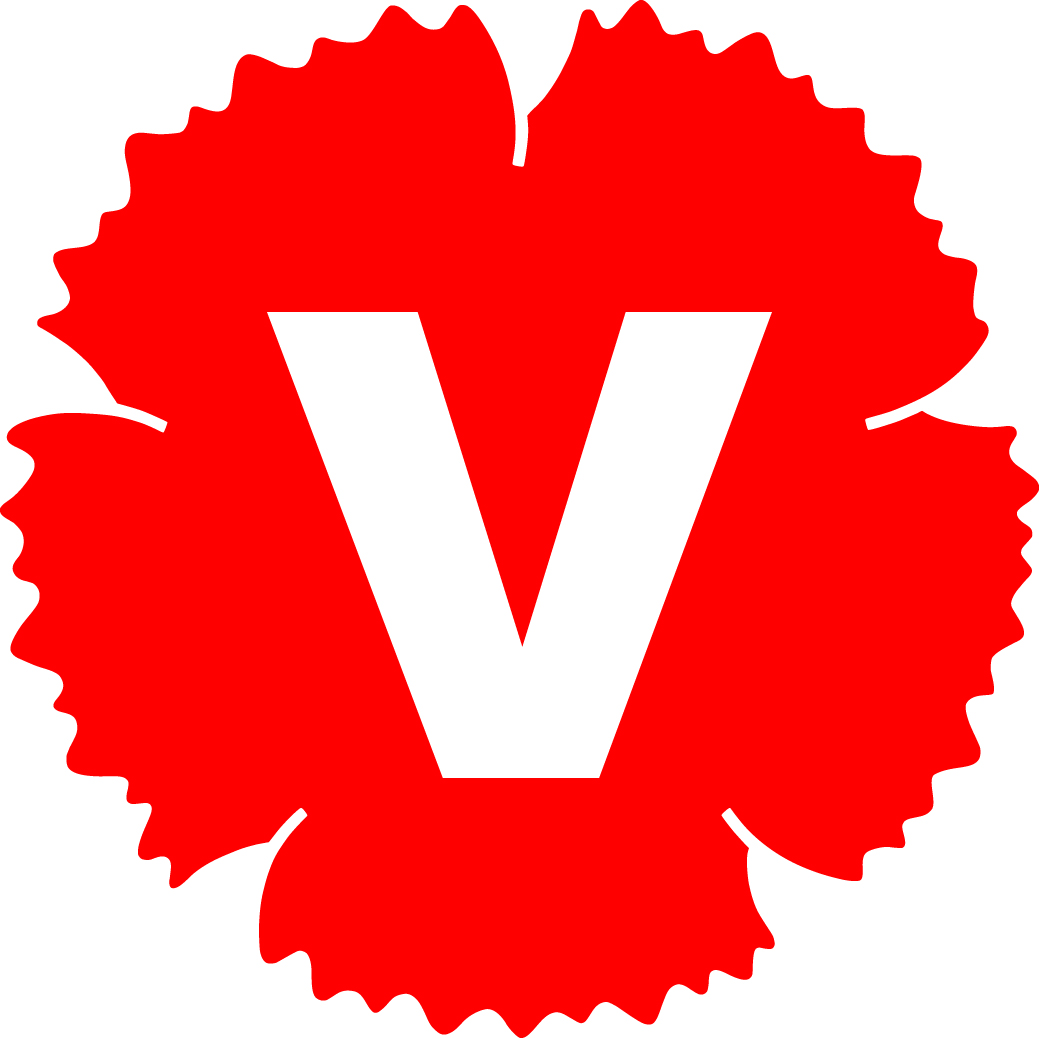 Vi tycker att utredningens förslag i största allmänhet är bra och väl avvägda. Nedan följer några delar som vi vill trycka på lite extra. 1. Livscykelkostnader är en viktig princip eftersom den följer en varas eller tjänst hela varaktighet från idé till använd vara/tjänst. Dagens metoder gynnar exempelvis varor som inte håller särskilt länge eller använder för mycket energi för att ta ett par exempel.
2. Bra att forskningen finns med i förslagen. Det behövs en forsknings-mässig kunskapsutveckling som inte minst arbetar med att analysera utvär-deringar av gjorda köp och olika typer av inköpsstrategier samt samverkans-modeller mellan olika uppköparmyndigheter/kommuner. Bra att denna forskning också omfattar samhällsvetenskap så att det inte bara blir en 
”juridik- eller statistik” -forskning.

3. När det gäller den nationella statistikdatabasen har ju Danmark den för företagen mest användarvänliga servicen. Det känns fel att överlåta denna uppgift på ett eller flera privata företag som måste tjäna pengar på att redovisa önskad statistik. Dessutom finns risk för ett privat monopol inom en sektor som skiljer sig helt från exempelvis SCB:s givna roll. Andra EU-länder har statlig statistikinsamling och utvecklar metoder i samråd med övriga EU-länder. Varför göra Sverige till ett undantag på denna punkt som kan stå småföretagen dyrt när de vill ha relevant statistik inför deltagande i en ökad mängd upphandlingar? De nordiska länderna har öppna, lättillgängliga och avgiftsfria register och statistiksamlingar med Danmark som det bästa exemplet.
4. Specialdomstolar är en nödvändighet med tanke på att alla domstolar inte kan ha den expertis som krävs. Aktuella domslut kring livsmedels-upphandling är nog av bevis för detta krav. 
5. Miljö- och sociala aspekter blir allt viktigare. Eftersom arbetslösheten riskerar att på sikt undergräva demokratin, vilket vi nu har färska inhemska erfarenheter av, bör vi även via offentlig upphandling hantera en del av arbetslösheten. Malmö och Södertälje kommuner är två exempel på hur man vid byggentreprenader kan ta in arbetslösa personer och utbilda dem till byggnadsarbetare samtidigt som de är lärlingar vid byggen. Även de som är marginaliserade och inte kan få jobb på den konkurrensutsatta arbetsmarknaden bör få möjlighet till försörjning via olika typer av sociala företag - t.ex. driva ett kafé som exempelvis Tanums kommun gör på sitt huvudkontor. Att utelämna kravet på mer effektiva arbetslöshetslösningar inom den offentliga upphandlingen, som omsätter cirka 600-700 miljarder SEK per år, är enligt vår mening, helt ohållbart.
6. Bra med höjda beloppsgränser/tröskelvärden för att minska den byråkratiska processen vid upphandlingar samt de som regel höga tran-saktionskostnaderna som särskilt slår igenom i små upphandlingar.
7. Kommuner och landsting samt statliga organ måste inför varje upphandling ha en bred dialog om kommande köp innan upphandlingen startar rent formellt. Detta ger inblick i en bransch olika villkor, ger små företag möjlighet att bättre orientera sig inom området och skapar ett större intresse och sannolikt fler intresserade leverantörer inför varje ny upphandling. Vi förstår inte att den breda dialogen före processen tar sin formella början, har varit så sparsam tidigare. Nu är det dags att ändra på rutinerna på denna punkt.
8. Överprövningarnas antal är idag alltför stort. Specialdomstolar är en lösning som säkert minskar antalet men vi vill på denna punkt ha en radikal förändring som tar bort okynnesöverklagningar. Vi menar att man bara skall kunna pröva anbudsunderlaget men inte resultatet efter en kommuns beslut om val av leverantör/leverantörer. Överprövningarna idag av förlorande leverantörer skrämmer bort många företag från att ge anbud och skapar en osäkerhet i hela processen. Här måste vi skapa ett system som alla parter kan förstå och förutse.
9. Att Miljöstyrningsrådet underordnas den nya statliga upphandlings-myndigheten kan vi inte acceptera. Den fria roll som Rådet har haft under sin verksamhet med en bred dialog med olika parter i syfte att bl.a. bygga upp en suverän miljökunskap och varukännedom har fått stora positiva effekter för inte minst kommunernas upphandlingar av livsmedel. En fristående roll bör gälla även i fortsättningen och eventuellt kan flera oberoende ägare tillföras de parter som idag har ansvaret för Rådets uppseendeväckande bra arbete. I en tid då miljökostnaderna ökar i hela samhället och behovet av smarta miljölösningar är enormt kan vi inte minska Miljöstyrningsrådets oberoende och roll. Miljöstyrningsrådet måste även i fortsättningen vara helt oberoende av övergripande styrelser och verksledningar.Birgit Bååth, Kajsa FredholmVänsterpartiet LeksandRemissvar till UpphandlingsutredningenFrån:Vänsterpartiet, Leksands partiförening13-06-12